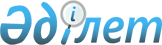 О внесении изменений в приказ Министра индустрии и инфраструктурного развития Республики Казахстан от 19 марта 2019 года № 145 "Об утверждении типовых договоров предоставления регулируемых услуг"Приказ Министра индустрии и инфраструктурного развития Республики Казахстан от 26 мая 2021 года № 264. Зарегистрирован в Министерстве юстиции Республики Казахстан 2 июня 2021 года № 22898
      ПРИКАЗЫВАЮ:
      1. Внести в приказ Министра индустрии и инфраструктурного развития Республики Казахстан от 19 марта 2019 года № 145 "Об утверждении типовых договоров предоставления регулируемых услуг" (зарегистрирован в Реестре государственной регистрации нормативных правовых актов под № 18429) следующие изменения:
      в Типовом договоре на оказание регулируемых услуг аэропортов: 
      пункт 5 изложить в следующей редакции:
      "5. Оплата регулируемых услуг Аэропорта производится заказчиком на условиях 100 % предварительной оплаты от стоимости заявленного (согласованного) объема услуг в течение 10 (десяти) рабочих дней со дня выставления счета на оплату, за исключением предоставления регулируемых услуг для государственной авиации, а также полетов, выполняемых в соответствии с Правилами организации и обеспечения особо важных полетов Республики Казахстан, утвержденных постановлением Правительства Республики Казахстан от 23 мая 2011 года № 562 ДСП, оплата которых производится за фактически предоставленные услуги в течение 30 (тридцати) календарных дней со дня выставления счета на оплату.";
      подпункт 7) пункта 14 изложить в следующей редакции:
      "7) при истечении срока действия сертификата эксплуатанта гражданских воздушных судов предоставлять действующий сертификат эксплуатанта Аэропорту.";
      заголовок главы 6 изложить в следующей редакции:
      "Глава 6. Обстоятельства непреодолимой силы";
      в пункт 17 вносится изменение на казахском языке, текст на русском языке не меняется;
      в пункт 18 вносится изменение на казахском языке, текст на русском языке не меняется;
      в пункт 19 вносится изменение на казахском языке, текст на русском языке не меняется;
      в пункт 20 вносится изменение на казахском языке, текст на русском языке не меняется;
      в пункт 21 вносится изменение на казахском языке, текст на русском языке не меняется;
      в пункт 22 вносится изменение на казахском языке, текст на русском языке не меняется;
      в пункт 23 вносится изменение на казахском языке, текст на русском языке не меняется;
      в пункт 24 вносится изменение на казахском языке, текст на русском языке не меняется;
      в пункт 25 вносится изменение на казахском языке, текст на русском языке не меняется;
      в пункт 26 вносится изменение на казахском языке, текст на русском языке не меняется;
      в пункт 27 вносится изменение на казахском языке, текст на русском языке не меняется;
      в пункт 28 вносится изменение на казахском языке, текст на русском языке не меняется.
      2. Комитету гражданской авиации Министерства индустрии и инфраструктурного развития Республики Казахстан в установленном законодательном порядке обеспечить:
      1) государственную регистрацию настоящего приказа в Министерстве юстиции Республики Казахстан;
      2) размещение настоящего приказа на интернет-ресурсе Министерства индустрии и инфраструктурного развития Республики Казахстан.
      3. Контроль за исполнением настоящего приказа возложить на курирующего вице-министра индустрии и инфраструктурного развития Республики Казахстан.
      4. Настоящий приказ вводится в действие по истечении десяти календарных дней после дня его первого официального опубликования.
      "СОГЛАСОВАН"
Министерство национальной экономики
Республики Казахстан
					© 2012. РГП на ПХВ «Институт законодательства и правовой информации Республики Казахстан» Министерства юстиции Республики Казахстан
				
      Министр индустрии и
инфраструктурного развития Республики Казахстан 

Б. Атамкулов
